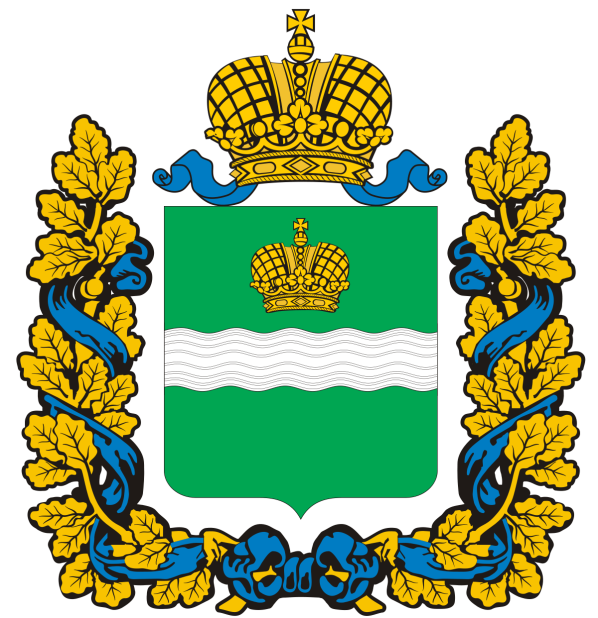 Паспорт № ___________________коллективного иммунитета к COVID-19от «____» ___ _________2021 года1.Полное наименование юридического лица (ФИО Индивидуального предпринимателя)2.Адрес (местонахождение)3.Основной вид экономической деятельности4.Номер телефона5.Адрес электронной почты6.Идентификационный номер налогоплательщика (ИНН)7.Основной государственный регистрационный номер (ОГРН)8.Фактическая численность работников на «_01_»___июля_____2021 г.9.Количество работников, прошедших вакцинацию против коронавирусной инфекции (COVID-19)10.Количество работников, прошедших вакцинацию против коронавирусной инфекции (COVID-19) от общего числа работников (%)